Как заготовить банные веники не нарушая законодательстваБаня – очень хорошее место не только для отдыха, но и для лечения всевозможных болезней. Одно из незаменимых частей бани – веник, он бывает березовый, пихтовый, травяной (крапива и др). и тд. Ваше пребывание в русской бане будет не полноценным, если париться без веника.   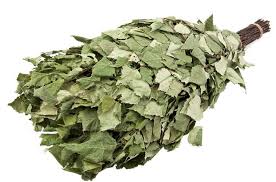 Граждане имеют право свободно находиться на территории лесного фонда и без разрешительных документов и бесплатно осуществлять для удовлетворения собственных нужд заготовку веток деревьев, для изготовления банных веников.Заготовка веток деревьев гражданами осуществляется без оформления лесного билета (лесной билет – разрешительный документ, дающий право его владельцу на заготовку второстепенных лесных ресурсов к которым и относится заготовка веток) в течение всего года с применением механических и иных приспособлений (ножа, секатора и т.п.).Заготовку веток деревьев можно осуществлять: со срубленных деревьев на лесосеках, с сухостойных и валежных деревьев, с растущих деревьев, запроектированных для рубок леса, не более чем за два года до их рубки.Заготовка веток запрещается в рекреационно-оздоровительных лесах, в лесах, расположенных в границах первого и второго поясов зон санитарной охраны источников и систем питьевого водоснабжения, В лесах, расположенных в границах полос шириной 100 метров в обе стороны от крайнего железнодорожного пути общего пользования, от оси республиканской автомобильной дорогиЗаготовка веток со срубленных деревьев на лесосеках разрешается в течение срока пользования участками лесного фонда, предоставленными для рубок леса. Заготовка веток с валежных и растущих деревьев разрешаются в течение всего года. Заготовка веток с растущих деревьев должна осуществляться не более чем на одну треть кроны дерева.Гражданам, планирующим заготовку необходимо обратиться в ближайшее лесничество для уточнения сведений о подходящих участках для заготовки веток.  По незнанию вы можете заготавливать ветки, например, на охраняемой территории, где есть ограничения или запреты на такой вид лесопользования. А это уже нарушение. Поэтому, чтобы избежать недоразумений, лучше обратиться в лесничество.Слонимская межрайоннаяинспекция охраны животногои растительного мира